Die drei dunklen KönigeWolfgang BorchertEr tappte durch die dunkle Vorstadt. Die Häuser standen abgebrochen gegen den Himmel. Der Mond fehlte und das Pflaster war erschrocken über den späten Schritt. Dann fand er eine alte Planke. Da trat er mit dem Fuß gegen, bis eine Latte morsch aufseufzte und losbrach. Das Holz roch mürbe und süß. Durch die dunkle Vorstadt tappte er zurück. Sterne waren nicht da. Als er die Tür aufmachte (sie weinte dabei, die Tür), sahen ihm die blassblauen Augen seiner Frau entgegen. Sie kamen aus einem müden Gesicht. Ihr Atem hing weiß im Zimmer, so kalt war es. Er beugte sein knochiges Knie und brach das Holz. Das Holz seufzte. Dann roch es mürbe und süß ringsum. Er hielt sich ein Stück davon unter die Nase. Riecht beinahe wie Kuchen, lachte er leise. Nicht, sagten die Augen der Frau, nicht lachen. Er schläft. Der Mann legte das süße mürbe Holz in den kleinen Blechofen. Da glomm es auf und warf eine Handvoll warmes Licht durch das Zimmer. Die fiel hell auf ein winziges rundes Gesicht und blieb einen Augenblick. Das Gesicht war erst eine Stunde alt, aber es hatte schon alles, was dazugehört: Ohren, Nase, Mund und Augen. Die Augen mussten groß sein, das konnte man sehen, obgleich sie zu waren. Aber der Mund war offen und es pustete leise daraus. Nase und Ohren waren rot. Er lebt, dachte die Mutter. Und das kleine Gesicht schlief. Da sind noch Haferflocken, sagte der Mann. Ja, antwortete die Frau, das ist gut. Es ist kalt. Der Mann nahm noch von dem süßen weichen Holz. Nun hat sie ihr Kind gekriegt und muss frieren, dachte er. Aber er hatte keinen, dem er dafür die Fäuste ins Gesicht schlagen konnte. Als er die Ofentür aufmachte, fiel wieder eine Handvoll Licht über das schlafende Gesicht. Die Frau sagte leise: Kuck, wie ein Heiligenschein, siehst du? Heiligenschein! dachte er und er hatte keinen, dem er die Fäuste ins Gesicht schlagen konnte. Dann waren welche an der Tür. Wir sahen das Licht, sagten sie, vom Fenster. Wir wollen uns zehn Minuten hinsetzen. Aber wir haben ein Kind, sagte der Mann zu ihnen. Da sagten sie nichts weiter, aber sie kamen doch ins Zimmer, stießen Nebel aus den Nasen und hoben die Füße hoch. Wir sind ganz leise, flüsterten sie und hoben die Füße hoch. Dann fiel das Licht auf sie. Drei waren es. In drei alten Uniformen. Einer hatte einen Pappkarton, einer einen Sack. Und der dritte hatte keine Hände. Erfroren, sagte er, und hielt die Stümpfe hoch. Dann drehte er dem Mann die Manteltasche hin. Tabak war darin und dünnes Papier. Sie drehten Zigaretten. Aber die Frau sagte: Nicht, das Kind. Da gingen die vier vor die Tür und ihre Zigaretten waren vier Punkte in der Nacht. Der eine hatte dicke umwickelte Füße. Er nahm ein Stück Holz aus seinem Sack. Ein Esel, sagte er, ich habe sieben Monate daran geschnitzt. Für das Kind. Das sagte er und gab es dem Mann. Was ist mit den Füßen? fragte der Mann. Wasser, sagte der Eselschnitzer, vom Hunger. Und der andere, der dritte? fragte der Mann und befühlte im Dunkeln den Esel. Der dritte zitterte in seiner Uniform: Oh, nichts, wisperte er, das sind nur die Nerven. Man hat eben zuviel Angst gehabt. Dann traten sie die Zigaretten aus und gingen wieder hinein. Sie hoben die Füße hoch und sahen auf das kleine schlafende Gesicht. Der Zitternde nahm aus seinem Pappkarton zwei gelbe Bonbons und sagte dazu: Für die Frau sind die. Die Frau machte die blassen blauen Augen weit auf, als sie die drei Dunklen über das Kind gebeugt sah. Sie fürchtete sich. Aber da stemmte das Kind seine Beine gegen ihre Brust und schrie so kräftig, dass die drei Dunklen die Füße aufhoben und zur Tür schlichen. Hier nickten sie nochmal, dann stiegen sie in die Nacht hinein. Der Mann sah ihnen nach. Sonderbare Heilige, sagte er zu seiner Frau. Dann machte er die Tür zu. Schöne Heilige sind das, brummte er und sah nach den Haferflocken. Aber er hatte kein Gesicht für seine Fäuste. Aber das Kind hat geschrien, flüsterte die Frau, ganz stark hat es geschrien. Da sind sie gegangen. Kuck mal, wie lebendig es ist, sagte sie stolz. Das Gesicht machte den Mund auf und schrie. Weint er? fragte der Mann. Nein, ich glaube, er lacht, antwortete die Frau. Beinahe wie Kuchen, sagte der Mann und roch an dem Holz, wie Kuchen. Ganz süß. Heute ist ja auch Weihnachten, sagte die Frau. Ja, Weihnachten, brummte er und vom Ofen her fiel eine Handvoll Licht hell auf das kleine schlafende Gesicht.(aus: Wolfgang Borchert, Das Gesamtwerk, Hamburg: Rowohlt 1949/2009, S.217-219Dieses Werk (Die drei dunklen Könige, von Wolfgang Borchert). das durch Gert Egle gekennzeichnet wurde, unterliegt keinen bekannten urheberrechtlichen Beschränkungen.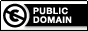 Über Wolfgang Borchertgeb. am 20. Mai 1921 in Hamburg als eines Volksschullehrers; 1928 - 1938  nach Obersekunda Schulabbruch; 1939  Buchhändlerlehre und privater Schauspielunterricht; 1940 wegen unerwünschter Gedichte von der Gestapo verhaftet und verhört;  Schau-spielprüfung; 1941 Abkommandierung an die Ostfront;  1942 Gelbsucht und Verwun-dung an der linken Hand; Heimatlazarettaufenthalt ; unter Verdacht der Selbstverstümmelung verhaftet und in Untersuchungshaft; nach Freispruch Verfahren wegen Wehrkraftzersetzung und sechs Wochen verschärfte Haft mit anschließender Frontbewährung; Fronteinsatz; dort 1943 erneute Gelbsucht und Fleckfieber, Frontlazarettaufenthalt, danach Heimatlazarett;  seine Denunziation wegen politischer Witze verhindert Abstellung zu  einem Fronttheater; 1944 erneute Verhaftung in Berlin, zu neun Monaten Gefängnis verurteilt, jedoch dann zur "Feindbewährung" entlassen;  1945 Flucht aus Kriegsgefangenschaft; schwerkrank in Hamburg, dort Mitarbeit bei verschiedenen Theatern und Ka-barettgruppen; 1946 erneut schwerkrank; 1947 mit Unterstützung von Freunden und Gönnern Reise zu Kur nach Basel in die Schweiz; Tod in Basel am 20.11.1947; Der literarische Erfolg Borcherts direkt nach dem II. Weltkrieg geht darauf zurück, dass er in seinen Kurzgeschichen und auch in seinem Heimkehrerdrama Draußen vor der Tür besonders drängende Themen der Nachkriegszeit verarbeitet hat, die zu einem großen Teil auch auf eigenen Erlebnissen und Erfahrungen beruhen.ArbeitsanregungenGeben Sie den Inhalt des Textes wieder und entwickeln Sie die Aussage.Zeigen Sie, mit welchen erzähltechnischen und sprachlichen Mitteln der Autor die Aussage seiner Geschichte gestaltet.